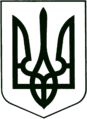 УКРАЇНА
МОГИЛІВ-ПОДІЛЬСЬКА МІСЬКА РАДА
ВІННИЦЬКОЇ ОБЛАСТІ  РІШЕННЯ №676Про внесення змін до рішення 1 пленарного засідання 1 сесії міської ради 8 скликання від 12.11.2020 року №9 «Про утворення виконавчого комітету Могилів – Подільської міської ради Могилів – Подільського району, визначення його чисельності та затвердження персонального складу»Відповідно до ст.ст. 26, 51, 54-1 Закону України «Про місцеве самоврядування в Україні», рішення 20 сесії міської ради 8 скликання від 08.06.2020 року №528 «Про затвердження Положення про старостуМогилів-Подільської міської територіальної громади», враховуючи рішення 27 сесії міської ради 8 скликання від 20.12.2022 року №648 «Про затвердження старости Сказинецького старостинського округу» та розпорядження міського голови від 23.12.2022 року №449-к, -                                             міська рада ВИРІШИЛА:  1.  Внести зміни до рішення І пленарного засідання 1 сесії міської ради      8 скликання від 12.11.2020 року №9 «Про утворення виконавчого комітету      Могилів – Подільської міської ради Могилів – Подільського району,        визначення його чисельності та затвердження персонального складу»,      а саме:      1.1. Вивести з посадового складу виконавчого комітету міської ради:            - Пустову Галину Анатоліївну - у зв’язку із звільненням з посади                старости Грушанського старостинського округу.        1.2. Ввести до посадового складу виконавчого комітету міської ради:          - Герегу Антоніну Григорівну - старосту Сказинецького             старостинського округу.2.  Контроль за виконанням даного рішення покласти на міського голову      Глухманюка Г.Г..            Міський голова                                                  Геннадій ГЛУХМАНЮКВід 28.12.2022р.28 сесії            8 скликання